
Für Fragen stehen wir Ihnen gerne zur Verfügung

Leitung: Frau Simsont 
Team: Frau Sigloch,  Frau Konieczny - Heybach, Frau Langner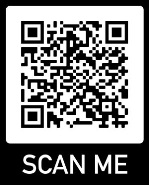 Die Anmeldeformulare für die Schulkindbetreuung 

in den Ferien erhalten Sie im Internet unter Diese bitte direkt in der Schulkindbetreuung abgeben.Schließzeiten Schuljahr 2024 / 2025Schließzeiten Schuljahr 2024 / 2025Schließzeiten Schuljahr 2024 / 2025Schließzeiten Schuljahr 2024 / 2025Schließzeiten Schuljahr 2024 / 2025SchulferienAngaben ohne GewährFerienbetreuungAnzahl SchließtageSpätester Anmeldetermin für die FerienbetreuungBrückentag04.10.202404.10.2024-----05.09.2024Herbstferien28.10.2024 -31.10.202428.10.2024 -31.10.2024------26.09.2024Weihnachtsferien23.12.2024 -03.01.2025-----5 ->2024          2 -> 2025-----Faschingsferien03.03.2025 -07.03.202503.03.2025 -07.03.2025------30.01.2025Osterferien14.04.2025 -25.04.202514.04.2025 -25.04.2025------13.03.2025Brückentag02.05.202502.05.2025------03.04.2025Brückentag30.05.202530.05.2025------29.04.2025Pfingstferien10.06.2025 -20.06.2025-----8------Sommerferien31.07.2025 - 06.09.202531.07 - 09.08.202502.09 - 06.09.20251526.06.2025Schließtage 20245Schließtage 2025 bis zu den Sommerferien25